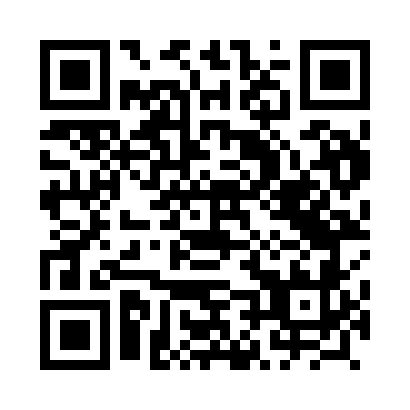 Prayer times for Brzuza, PolandMon 1 Apr 2024 - Tue 30 Apr 2024High Latitude Method: Angle Based RulePrayer Calculation Method: Muslim World LeagueAsar Calculation Method: HanafiPrayer times provided by https://www.salahtimes.comDateDayFajrSunriseDhuhrAsrMaghribIsha1Mon4:076:0812:385:047:089:022Tue4:046:0512:375:067:109:043Wed4:016:0312:375:077:129:074Thu3:586:0112:375:087:149:095Fri3:555:5812:365:097:159:116Sat3:525:5612:365:117:179:147Sun3:495:5412:365:127:199:168Mon3:465:5212:365:137:219:199Tue3:435:4912:355:147:229:2110Wed3:405:4712:355:157:249:2311Thu3:365:4512:355:177:269:2612Fri3:335:4312:355:187:279:2813Sat3:305:4012:345:197:299:3114Sun3:275:3812:345:207:319:3415Mon3:245:3612:345:217:339:3616Tue3:205:3412:345:227:349:3917Wed3:175:3212:335:247:369:4218Thu3:145:2912:335:257:389:4419Fri3:115:2712:335:267:409:4720Sat3:075:2512:335:277:419:5021Sun3:045:2312:325:287:439:5322Mon3:005:2112:325:297:459:5623Tue2:575:1912:325:307:469:5924Wed2:535:1712:325:317:4810:0125Thu2:505:1512:325:337:5010:0426Fri2:465:1312:325:347:5210:0827Sat2:435:1112:315:357:5310:1128Sun2:395:0912:315:367:5510:1429Mon2:355:0712:315:377:5710:1730Tue2:315:0512:315:387:5810:20